Муниципальное автономное учреждение дополнительного образования ЗАТО Северск«Детская школа искусств»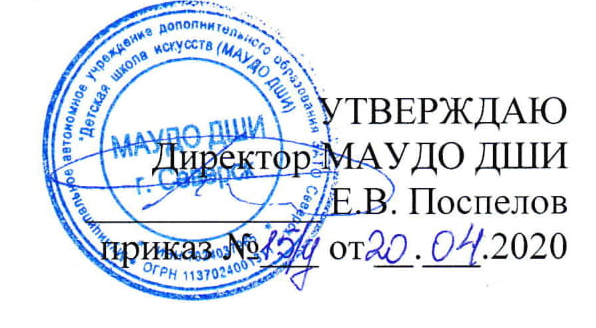 ДОПОЛНИТЕЛЬНАЯ ПРЕДПРОФЕССИОНАЛЬНАЯ ПРОГРАММАВ ОБЛАСТИ МУЗЫКАЛЬНОГО ИСКУССТВА«ХОРОВОЕ ПЕНИЕ»Срок обучения 8(9) летЗАТО Северск, 20201. Пояснительная записка1.1. ВведениеДополнительная предпрофессиональная программа в области музыкального искусства «Хоровое пение» разработана Муниципальным автономным учреждением дополнительного образования  ЗАТО Северск «Детская школа искусств»  (далее – МАУДО ДШИ) на основе федеральных государственных требований (далее – ФГТ)  к минимуму содержания, структуре и условиям реализации дополнительной  предпрофессиональной  программы  в  области  музыкального  искусства  «Хоровое пение» и сроку обучения по этой программе, утвержденных  Приказом  Министерства  культуры  Российской Федерации  от  01  октября  2018  г.  №  1685  «Об  утверждении  федеральных государственных  требований  к  минимуму  содержания,  структуре  и условиям  реализации  дополнительной  предпрофессиональной  программы  в  области  музыкального  искусства «Хоровое пение» и сроку обучения по этой программе» (зарегистрирован Минюстом России 11 декабря 2018 г. №52968). Дополнительная предпрофессиональная программа в области музыкального искусства «Хоровое пение» направлена на: - выявление одаренных детей в области музыкального искусства в раннем детском возрасте;- создание условий для художественного образования, эстетического воспитания, духовно-нравственного развития детей;- приобретение детьми знаний, умений и навыков в области хорового пения;- приобретение детьми знаний, умений и навыков игры на фортепиано, позволяющих исполнять музыкальные произведения в соответствии с необходимым уровнем музыкальной грамотности и стилевыми традициями;- приобретение детьми опыта творческой деятельности;- овладение детьми духовными и культурными ценностями народов мира и Российской Федерации;- подготовку одаренных детей к поступлению в образовательные учреждения, реализующие основные профессиональные образовательные программы в области музыкального искусства.Дополнительная предпрофессиональная программа в области музыкального искусства «Хоровое пение» разработана с учетом обеспечения преемственности программы «Хоровое пение» и основных профессиональных образовательных программ среднего профессионального и высшего профессионального образования в области музыкального искусства, сохранения единства образовательного пространства Российской Федерации в сфере культуры и искусства. 1.2. ЦелиОсновными целями дополнительной предпрофессиональной программы в области музыкального искусства «Хоровое пение» являются: - воспитание и развитие у учащихся личностных качеств, позволяющих уважать и принимать духовные и культурные ценности разных народов; - формирование у обучающихся эстетических взглядов, нравственных установок и потребности общения с духовными ценностями; - формирование умения у обучающихся самостоятельно воспринимать и оценивать культурные ценности; - воспитание детей в творческой атмосфере, обстановке доброжелательности, эмоционально-нравственной отзывчивости, а также профессиональной требовательности; - формирование у одаренных детей комплекса знаний, умений и навыков, позволяющих в дальнейшем осваивать основные профессиональные образовательные программы в области музыкального искусства; - выработка у обучающихся личностных качеств, способствующих освоению в соответствии с программными требованиями учебной информации, приобретению навыков творческой деятельности, умению планировать свою домашнюю работу, осуществлению самостоятельного контроля своей учебной деятельностью, умению давать объективную оценку своему труду; - формирование навыков взаимодействия с преподавателями, концертмейстерами и обучающимися в образовательном процессе, уважительного отношения к иному мнению и художественно-эстетическим взглядам, пониманию причин успеха/неуспеха собственной учебной деятельности, определению наиболее эффективных способов достижения результата. 1.3. Условия реализации программы1.3.1. Сроки освоения программы Срок освоения дополнительной предпрофессиональной программы в области музыкального искусства «Хоровое пение» для детей, поступивших в МАУДО ДШИ в первый класс в возрасте с шести лет шести месяцев до девяти лет, составляет 8 лет. Срок освоения программы «Хоровое пение» для детей, не закончивших освоение образовательной программы основного общего образования или среднего (полного) общего образования и планирующих поступление в образовательные учреждения, реализующие основные профессиональные образовательные программы в области музыкального искусства, может быть увеличен на один год. МАУДО ДШИ имеет право реализовывать образовательную программу «Хоровое пение» в сокращенные сроки, а также по индивидуальным учебным планам с учетом ФГТ. 1.3.2. Прием и отбор учащихся При приеме на обучение по дополнительной предпрофессиональной программе в области музыкального искусства «Хоровое пение» МАУДО ДШИ проводит отбор детей с целью выявления их творческих способностей. Отбор детей проводится в форме творческих заданий, позволяющих определить наличие музыкальных способностей - слуха, ритма, памяти. Дополнительно поступающий может исполнить самостоятельно подготовленные вокальные произведения с собственным сопровождением на фортепиано.В выпускные классы поступление обучающихся не предусмотрено.1.3.3. Продолжительность учебного года Продолжительность учебного года с первого по седьмой классы составляет 39 недель, в восьмом классе – 40 недель. Продолжительность учебных занятий в первом классе составляет 32 недели, со второго по восьмой классы 33 недели. При реализации программы «Хоровое пение» с дополнительным годом обучения продолжительность учебного года в восьмом классе составляет 39 недель, в девятом классе – 40 недель, продолжительность учебных занятий в девятом классе составляет 33 недели.С первого по девятый классы в течение учебного года предусматриваются каникулы в объеме не менее 4 недель, в первом классе устанавливаются дополнительные недельные каникулы. Летние каникулы устанавливаются в объеме 13 недель, за исключением последнего года обучения. Осенние, зимние, весенние каникулы проводятся в сроки, установленные при реализации основных образовательных программ начального общего и основного общего образования. 1.3.4. Организация учебного года Проведение учебных предметов и консультаций осуществляется в форме индивидуальных,  мелкогрупповых (численностью от 4 до 10 человек),  групповых занятий (численностью от 11 человек). Внеаудиторная (самостоятельная) работа учащихся сопровождается методическим обеспечением и обоснованием времени, затрачиваемого на ее выполнение по каждому учебному предмету. Внеаудиторная работа может быть использована на выполнение домашнего задания учащимися, посещение ими учреждений культуры (филармоний, театров, концертных залов, музеев и др.), участие учащихся в творческих мероприятиях и просветительской деятельности МАУДО ДШИ. Выполнение обучающимся домашнего задания контролируется преподавателем и обеспечивается учебниками, учебно-методическими и нотными изданиями, хрестоматиями, клавирами, конспектами лекций, аудио- и видеоматериалами в соответствии с программными требованиями по каждому учебному предмету. Рекомендуемые учебные издания - сборники произведений, гамм, упражнений, этюдов, художественный материал по программе, музыкальные словари и энциклопедии (поступившие за последние 5 лет). Реализация программы «Хоровое пение» обеспечивается доступом каждого учащегося к библиотечным фондам и фондам фонотеки, аудио- и видеозаписей, формируемым по полному перечню учебных предметов учебного плана. Во время самостоятельной работы учащиеся могут быть обеспечены доступом к сети Интернет. Библиотечный фонд МАУДО ДШИ составляет 42 399 экземпляров, в том числе поступившие за последние 5 лет. Библиотечный фонд МАУДО ДШИ укомплектован печатными, электронными изданиями основной и дополнительной учебной, учебно - методической литературой по всем учебным предметам, а также изданиями музыкальных произведений, специальными хрестоматийными изданиями, партитурами, клавирами оперных, хоровых и оркестровых произведений, книгами и брошюрами в объеме, соответствующем требованиям программы «Хоровое пение». Основной учебной литературой по учебным предметам предметной области «Теория и история музыки» обеспечивается каждый учащийся. Библиотечный фонд помимо учебной литературы включает официальные, справочно-библиографические и периодические издания в расчете 1–2 экземпляра на каждые 100 обучающихся. Дополнительные источники: поисковые системы, сайты Интернета, сайты издательств. Реализация дополнительной предпрофессиональной программы в области музыкального искусства «Хоровое пение» обеспечивается консультациями для обучающихся, которые проводятся с целью подготовки учащихся к контрольным урокам, зачетам, экзаменам, творческим конкурсам и другим мероприятиям по усмотрению МАУДО ДШИ. Консультации могут проводиться рассредоточено или в счет резерва учебного времени в объеме 126 часов при реализации ОП со сроком обучения 8 лет и 150 часов при реализации ОП с дополнительным годом обучения. Резерв учебного времени устанавливается МАУДО ДШИ из расчета одной недели в учебном году. В случае если консультации проводятся рассредоточено, резерв учебного времени используется на самостоятельную работу обучающихся и методическую работу преподавателей. Резерв учебного времени можно использовать и после окончания промежуточной аттестации (экзаменационной) с целью обеспечения самостоятельной работой учащихся на период летних каникул. 1.3.5. Оценка качества реализации программы. Формы и условия проведения контроляОценка качества реализации дополнительной предпрофессиональной программы в области музыкального искусства «Хоровое пение» включает в себя текущий контроль успеваемости, промежуточную и итоговую аттестацию обучающихся. В качестве средств текущего контроля успеваемости МАУДО ДШИ могут использоваться контрольные работы, устные опросы, письменные работы, тестирование, академические концерты, прослушивания, технические зачеты. Текущий контроль успеваемости обучающихся проводится в счет аудиторного времени, предусмотренного на учебный предмет. Промежуточная аттестация проводится в форме контрольных уроков, зачетов и экзаменов. Контрольные уроки, зачёты и экзамены могут проходить в виде технических зачетов, академических концертов, исполнения концертных программ, письменных работ и устных опросов. Контрольные уроки и зачеты в рамках промежуточной аттестации проводятся на завершающих полугодие учебных занятиях в счет аудиторного времени, предусмотренного на учебный предмет. Экзамены проводятся за пределами аудиторных учебных занятий. По завершении изучения учебных предметов по итогам промежуточной аттестации обучающимся выставляется оценка, которая заносится в свидетельство об окончании МАУДО ДШИ. Содержание промежуточной аттестации и условия ее проведения разрабатываются МАУДО ДШИ самостоятельно на основании ФГТ. В МАУДО ДШИ разработаны критерии оценок промежуточной аттестации и текущего контроля успеваемости обучающихся. Для аттестации обучающихся созданы фонды оценочных средств, включающие типовые задания, контрольные работы, тесты и методы контроля, позволяющие оценить приобретенные знания, умения и навыки. Фонды оценочных средств соответствуют целям и задачам программы «Хоровое пение» и её учебному плану. Фонды оценочных средств призваны обеспечивать оценку качества приобретенных выпускниками знаний, умений, навыков и степень готовности выпускников к возможному продолжению профессионального образования в области музыкального искусства. По окончании четверти, полугодий, учебного года оценки выставляются по каждому учебному предмету. Требования к содержанию итоговой аттестации обучающихся определяются МАУДО ДШИ на основании ФГТ. Итоговая аттестация проводится в форме выпускных экзаменов: 1. Хоровое пение2. Сольфеджио3.ФортепианоПо итогам выпускного экзамена выставляется оценка «отлично», «хорошо», «удовлетворительно», «неудовлетворительно». Временной интервал между выпускными экзаменами должен быть не менее трех календарных дней. Требования к выпускным экзаменам определяются МАУДО ДШИ самостоятельно. В МАУДО ДШИ разработаны критерии оценок итоговой аттестации в соответствии с ФГТ. При прохождении итоговой аттестации выпускник должен продемонстрировать знания, умения и навыки в соответствии с программными требованиями, в том числе: - навыки коллективного хорового исполнительского творчества, исполнения авторских, народных хоровых и вокальных ансамблевых произведений отечественной и зарубежной музыки;- знание профессиональной терминологии, вокально-хорового и фортепианного репертуара;- достаточный технический уровень владения фортепиано для воссоздания художественного образа и стиля исполняемых произведений разных форм и жанров зарубежных и отечественных композиторов; - умение определять на слух, записывать, воспроизводить голосом аккордовые, интервальные и мелодические построения;- наличие кругозора в области музыкального искусства и культуры. 1.4. Требования к условиям реализации дополнительной предпрофессиональной программы в области музыкального искусства «Хоровое пение»Требования к условиям реализации дополнительной предпрофессиональной программы в области музыкального искусства «Хоровое пение» представляют собой систему требований к учебно-методическим, кадровым, финансовым, материально-техническим и иным условиям реализации программы «Хоровое пение» с целью достижения планируемых результатов освоения данной образовательной программы. С целью обеспечения высокого качества образования, его доступности, открытости, привлекательности для обучающихся, их родителей (законных представителей) и всего общества, духовно-нравственного развития, эстетического воспитания и художественного становления личности МАУДО ДШИ создает комфортную развивающую образовательную среду, обеспечивающую возможность: - выявления и развития одаренных детей в области музыкального искусства; - организации творческой деятельности обучающихся путем проведения творческих мероприятий (конкурсов, фестивалей, мастер-классов, олимпиад, концертов, творческих вечеров, театрализованных представлений и др.); - организации посещений обучающимися учреждений культуры и организаций (филармоний, выставочных залов, театров, музеев и др.); - организации творческой и культурно-просветительской деятельности совместно с другими детскими школами искусств, в том числе по различным видам искусств, МАУДО ДШИ среднего профессионального и высшего профессионального образования, реализующими основные профессиональные образовательные программы в области музыкального искусства; - использования в образовательном процессе образовательных технологий, основанных на лучших достижениях отечественного образования в сфере культуры и искусства, а также современного развития музыкального искусства и образования; - эффективной самостоятельной работы обучающихся при поддержке педагогических работников и родителей (законных представителей) учащихся; - построения содержания программы «Хоровое пение» с учетом индивидуального развития детей, а также тех или иных особенностей субъекта Российской Федерации; - эффективного управления МАУДО ДШИ. 1.4.1. Учебно-методическое обеспечение учебного процесса Реализация дополнительной предпрофессиональной программы в области музыкального искусства «Хоровое пение» обеспечивается учебно - методической документацией по всем учебным предметам. 1.4.2. Кадровый ресурс Реализация дополнительной предпрофессиональной программы в области музыкального искусства «Хоровое пение» обеспечивается педагогическими работниками, имеющими среднее профессиональное или высшее профессиональное образование, соответствующее профилю преподаваемого учебного предмета  в соответствии с требованиями профессионального стандарта «Педагог дополнительного образования детей и взрослых», утвержденного приказом Министерства труда и социальной защиты Российской Федарации  от 5 мая 2018 г. № 298н (зарегистрирован Минюстом России 28 августа 2018 г. №52016).  Доля преподавателей, имеющих высшее профессиональное образование и  среднее профессиональное образование, и стаж практической работы в соответствующей профессиональной сфере более 15 последних лет составляет 100%, от общего числа преподавателей обеспечивающих образовательный процесс по данной ОП. Учебный год для педагогических работников составляет 44 недели, из которых 32-33 недели - реализация аудиторных занятий, 2-3 недели - проведение консультаций и экзаменов, в остальное время деятельность педагогических работников направлена на методическую, творческую, культурно-просветительскую работу, а также освоение дополнительных профессиональных образовательных программ. Непрерывность профессионального развития педагогических работников обеспечивается освоением дополнительных профессиональных образовательных программ в объеме не менее 108 часов, не реже чем один раз в три года в учреждениях, имеющих лицензию на осуществление образовательной деятельности. Педагогические работники МАУДО ДШИ должны осуществляют творческую и методическую работу. МАУДО ДШИ созданы условия для взаимодействия с другими учреждениями, реализующими образовательные программы в области музыкального искусства, в том числе и профессиональные, с целью обеспечения возможности восполнения недостающих кадровых ресурсов, ведения постоянной методической работы, получения консультаций по вопросам реализации программы «Хоровое пение», использования передовых педагогических технологий. 1.4.3. Финансовые условия реализации программы Финансовые условия реализации образовательной программы «Хоровое пение» обеспечивают МАУДО ДШИ исполнение ФГТ. При реализации образовательной программы «Хоровое пение» необходимо планировать работу концертмейстеров с учетом сложившихся традиций МАУДО ДШИ и методической целесообразности: - по учебному предмету «Хор» и консультациям по данному учебному предмету не менее 80 процентов от аудиторного учебного времени; - по учебным предметам «Основы дирижирования» - 100 процентов аудиторного учебного времени; - по учебному предмету «Ритмика», «Сольное пение»  вариативной части образовательной программы - до 100 процентов аудиторного учебного времени. 1.4.4. Материально-техническая база Материально-техническая база МАУДО ДШИ соответствует санитарным и противопожарным нормам, нормам охраны труда. МАУДО ДШИ располагает материально-технической базой для реализации программы «Хоровое пение», обеспечивает проведение всех видов занятий, концертно-творческой деятельности обучающихся для достижения учащимися результатов, установленных федеральными государственными требованиями.  Минимально необходимый для реализации программы учебного предмета перечень учебных аудиторий и материально-технического обеспечения включает учебные аудитории для индивидуальных и групповых занятий. МАУДО ДШИ обеспечено наличием музыкальных инструментов (рояль, пианино, цифровое пианино, синтезатор), подставками для хора, сценическими костюмами, соответствующим оборудованием.  Учебные аудитории со звукоизоляцией имеют площадь не менее 2 м2  на одного обучающегося.Учебные аудитории для реализации учебных предметов«Хор», «Основы дирижирования»Таблица 1Учебные аудитории для реализации учебного предмета «Фортепиано»Таблица 2Учебные аудитории для реализации учебного предмета «Сольное пение»Таблица 3Учебные аудитории для реализации учебных предметов            «Сольфеджио», «Слушание музыки»,  «Музыкальная литература  (зарубежная, отечественная)», «Элементарная теория музыки»,                  «Ритмика»Таблица 4Учебные аудитории для реализации учебного предмета «Сценическая пластика»Таблица 5В МАУДО ДШИ 3 концертных зала с концертными роялями, звукотехническим и световым оборудованием:- корпус № 1 –  2 концертных зала  (Большой зал на 380 посадочных мест, Малый зал на 50 посадочных мест);- корпус № 2 –  1 концертный зал  (Зрительный зал на 200 посадочных мест).Концертные залыТаблица 6В МАУДО ДШИ соблюдаются своевременные  сроки  текущего  и  капитального  ремонта  учебных помещений, создаются условия для содержания, своевременного обслуживания и ремонта музыкальных инструментов. ДШИ обеспечивает выступления учебных хоровых коллективов сценическими костюмами. 2. Планируемые результаты освоения обучающимися МАУДО ДШИ дополнительной предпрофессиональной программы    в области музыкального искусства «Хоровое пение»Результат освоения дополнительной предпрофессиональной программы в области музыкального искусства «Хоровое пение» нацелен на формирование целостного художественно-эстетического развития личности и приобретение ею в процессе освоения ОП музыкально-исполнительских и теоретических знаний, умений и навыков. Выпускник, прошедший обучение по дополнительной предпрофессиональной программе в области музыкального искусства «Хоровое пение» должен обладать компетенциями: в области музыкального исполнительства: хорового:- знания характерных особенностей хорового пения, вокально-хоровых  жанров и основных стилистических направлений хорового исполнительства;- знания музыкальной терминологии;- умения грамотно исполнять музыкальные произведения как сольно, так и в составах хорового и вокального коллективов;- умения самостоятельно разучивать вокально-хоровые партии;-умения создавать художественный образ при исполнении музыкального произведения;- навыков чтения с листа несложных вокально-хоровых произведений;- первичных навыков в области теоретического анализа исполняемых произведений;- навыков публичных выступлений.инструментального:- знания характерных особенностей музыкальных жанров и основных стилистических направлений;- знания музыкальной терминологии;- умения грамотно исполнять музыкальные произведения на фортепиано; - умения самостоятельно разучивать музыкальные произведения  различных жанров и стилей;- умения создавать  художественный образ при исполнении на фортепиано музыкального произведения;- умения самостоятельно преодолевать технические трудности при разучивании несложного музыкального произведения;- умения по аккомпанированию при исполнении несложных вокальных музыкальных произведений;- навыков чтения с листа несложных музыкальных произведений;- навыков подбора по слуху музыкальных произведений;- первичных навыков в области теоретического анализа исполняемых произведений;- навыков публичных выступлений.в области теории и истории музыки: - знания музыкальной грамоты; - знания основных этапов жизненного и творческого пути отечественных и зарубежных композиторов, а также созданных ими музыкальных произведений; - первичные знания в области строения классических музыкальных форм; - умения использовать полученные теоретические знания при исполнительстве музыкальных произведений на инструменте; - умения осмысливать музыкальные произведения, события путем изложения в письменной форме, в форме ведения бесед, дискуссий; - навыков восприятия элементов музыкального языка; - сформированных вокально-интонационных навыков ладового чувства; - навыков вокального исполнения музыкального текста, в том числе путем группового (ансамблевого) и индивидуального сольфеджирования, пения с листа; - навыков анализа музыкального произведения; - навыков записи музыкального текста по слуху; - первичных навыков и умений по сочинению музыкального текста.Результатом освоения программы «Хоровое пение» с дополнительным годом обучения, является приобретение обучающимися следующих знаний, умений и навыков в предметных областях: в области музыкального исполнительства:хорового: - знания основного вокально-хорового репертуара; - знания начальных теоретических основ хорового искусства, вокально-хоровые особенности хоровых партитур, художественно-исполнительские возможности хорового коллектива; - знания основ дирижерской техники.инструментального: - знания основного фортепианного репертуара; - знания различных исполнительских интерпретаций музыкальных произведений; - умения читать с листа на фортепиано несложные хоровые партитуры; - умения исполнять музыкальные произведения на достаточном художественном уровне в соответствии со стилевыми особенностями.в области теории и истории музыки: - первичные знания основных эстетических и стилевых направлений в области музыкального, изобразительного, театрального и киноискусства; - первичные знания и умения в области элементарной теории музыки (знания основных элементов музыкального языка, принципов строения музыкальной ткани, типов изложения музыкального материала, умения осуществлять построение интервалов и аккордов, группировку длительностей, транспозицию заданного музыкального материала); - умение осуществлять элементарный анализ нотного текста с объяснением роли выразительных средств в контексте музыкального произведения; - наличие первичных навыков по анализу музыкальной ткани с точки зрения ладовой системы, особенностей звукоряда (использования диатонических или хроматических ладов, отклонений и др.), фактурного изложения материала (типов фактур); - навыков сочинения и импровизации музыкального текста; - навыков восприятия современной музыки.Результаты освоения программы «Хоровое пение» по учебным предметам обязательной части должны отражать: Хор:- наличие у обучающегося интереса к музыкальному искусству, хоровому исполнительству;- знание начальных основ хорового искусства, вокально-хоровых особенностей хоровых партитур,  художественно-исполнительских возможностей хорового коллектива;- знание профессиональной терминологии;- умение передавать авторский замысел музыкального произведения с помощью органического сочетания слова и музыки;- навыки коллективного хорового исполнительского творчества, в том числе, отражающие взаимоотношения между солистом и хоровым коллективом;- сформированные практические навыки исполнения авторских, народных хоровых и вокальных ансамблевых произведений отечественной и зарубежной музыки, в том числе хоровых произведений для детей;- наличие практических навыков исполнения партий в составе вокального ансамбля и хорового коллектива.Фортепиано:- воспитание у обучающегося интереса к восприятию музыкального искусства, самостоятельному музыкальному исполнительству;- сформированный комплекс исполнительских знаний, умений и навыков, позволяющий  использовать многообразные возможности фортепиано для достижения наиболее убедительной интерпретации авторского текста;- самостоятельно накапливать репертуар из музыкальных произведений различных эпох, стилей, направлений, жанров и форм;- знание в соответствии с программными требованиями фортепианного репертуара, включающего произведения разных стилей и жанров (полифонические произведения, сонаты, концерты, пьесы, этюды, инструментальные миниатюры);- знание художественно-исполнительских возможностей фортепиано;- знание профессиональной терминологии; - наличие умений по чтению с листа и транспонированию музыкальных произведений разных жанров и форм, несложных хоровых партитур;- навыки по воспитанию слухового контроля, умению управлять процессом  исполнения музыкального произведения;- навыки по использованию музыкально-исполнительских средств выразительности, выполнению  анализа исполняемых произведений, владению различными видами техники исполнительства, использованию художественно оправданных   технических приемов;- навыки по решению музыкально-исполнительских задач, обусловленные художественным содержанием и особенностями формы, жанра и стиля музыкального произведения;- наличие музыкальной памяти, развитого полифонического мышления, мелодического, ладогармонического, тембрового слуха.Основы дирижирования:- знание основного вокально-хорового репертуара;- умение создать необходимые условия для раскрытия исполнительских возможностей хорового коллектива, солиста;- ориентироваться в тематическом материале исполняемого произведения с учетом характера каждой партии;- наличие первичного практического опыта по разучиванию музыкальных произведений с хоровым коллективом.Сольфеджио:сформированный комплекс знаний, умений и навыков, отражающий наличие у обучающегося художественного вкуса, сформированного звуковысотного музыкального слуха и памяти, чувства лада, метроритма, знания музыкальных стилей, способствующих творческой деятельности. В том числе:- первичные теоретические знания, в том числе, профессиональной музыкальной терминологии;- умение сольфеджировать одноголосные, двухголосные музыкальные примеры, записывать музыкальные построения средней трудности с использованием навыков слухового анализа, слышать и анализировать аккордовые и интервальные цепочки; - умение осуществлять анализ элементов музыкального языка;- умение импровизировать на заданные музыкальные темы или ритмические построения;- вокально-интонационные навыки.Слушание музыки:- наличие первоначальных знаний о музыке, как виде искусства, ее основных составляющих, в том числе о музыкальных инструментах, исполнительских коллективах (хоровых, оркестровых), основных жанрах;- способность проявлять эмоциональное сопереживание в процессе восприятия музыкального произведения;- умение проанализировать и рассказать о своем впечатлении от прослушанного музыкального произведения, провести ассоциативные связи с фактами своего жизненного опыта или произведениями других видов искусств.Музыкальная литература (зарубежная, отечественная):- первичные знания о роли и значении музыкального искусства в системе культуры, духовно-нравственном развитии человека;- знание творческих биографий зарубежных и отечественных композиторов согласно программным требованиям; - знание в соответствии с программными требованиями музыкальных произведений зарубежных и отечественных композиторов различных исторических периодов, стилей, жанров и форм от эпохи барокко до современности;- умение исполнять на музыкальном инструменте тематический материал пройденных музыкальных произведений; - навыки по выполнению теоретического анализа музыкального произведения – формы, стилевых особенностей, жанровых черт, фактурных, метроритмических, ладовых особенностей;- знание основных исторических периодов развития зарубежного и отечественного музыкального искусства во взаимосвязи с другими видами искусств (изобразительного, театрального, киноискусства, литературы), основные стилистические направления, жанры; - знание особенностей национальных традиций, фольклорных истоков музыки; - знание профессиональной музыкальной терминологии;- сформированные основы эстетических взглядов, художественного вкуса, пробуждение интереса к музыкальному искусству и музыкальной деятельности;- умение в устной и письменной форме излагать свои мысли о творчестве композиторов;  - умение определять на слух фрагменты того или иного изученного музыкального произведения;- навыки по восприятию музыкального произведения, умение выражать его понимание и свое к нему отношение, обнаруживать ассоциативные связи с другими видами искусств. Элементарная теория музыки:- знание основных элементов музыкального языка (понятий – звукоряд, лад, интервалы, аккорды, диатоника, хроматика, отклонение, модуляция); - первичные знания о строении музыкальной ткани, типах изложения музыкального материала;- умение осуществлять элементарный анализ нотного текста с  объяснением роли выразительных средств в контексте музыкального произведения;- наличие первичных навыков по анализу музыкальной ткани с точки зрения ладовой системы, особенностей звукоряда (использования диатонических или хроматических ладов, отклонений и др.), фактурного изложения материала (типов фактур).	Сольное пение (вариативная часть):- наличие у обучающегося интереса к музыкальному искусству, вокальному исполнительству;- знание начальных основ вокального и ансамблевого искусства, художественно-исполнительских возможностей вокалиста-исполнителя;-  знание профессиональной терминологии;- умение передавать авторский замысел музыкального произведения с помощью органического сочетания слова и музыки;- навыки вокального исполнительского творчества, в том числе, отражающие взаимоотношения между солистом и хоровым коллективом; - сформированные практические навыки исполнения авторских, народных вокальных  произведений отечественной и зарубежной музыки, в том числе произведений для детей; - знание устройства и принципов работы голосового аппарата;- обладание диапазоном в рамках принятой классификации;- владение различными видами вокального дыхания;- умение грамотно произносить текст в исполняемых произведениях;- слышание своего голоса в исполнительской  вертикали и понимание  	его функционального значения;- знание метроритмических особенностей разножанровых музыкальных произведений.Сценическая пластика (вариативная часть):- владение необходимыми знаниями техники безопасности при исполнении пластических заданий на сцене;- знаниями технических приемов сценического движения, в том числе с использованием различных театральных аксессуаров (шляпы, трости, плаща и др.) для создания художественного образа;- знаниями профессиональной терминологии;- умением использовать элементы пластической техники при создании художественного образа;- умением использовать технические приемы сценического движения, в том числе с использованием различных театральных аксессуаров (шляпы, трости, плаща и др.) для создания художественного образа;- умением распределять движения во времени и пространстве;- навыками владения средствами пластической выразительности, комплексом физических упражнений.3. Учебный планУчебный план дополнительной предпрофессиональной программы в области музыкального искусства «Хоровое пение» предусматривает следующие предметные области: музыкальное исполнительство, теория и история музыки. Разделы: консультации, промежуточная аттестация, итоговая аттестация. Предметные области имеют обязательную и вариативную части, которые состоят из учебных предметов. При реализации программы «Хоровое пение» со сроком обучения 8 лет общий объем аудиторной учебной нагрузки обязательной части составляет 2059 часов, в том числе по предметным областям (ПО), учебным предметам (УП): ПО.01.Музыкальное исполнительство: УП.01.Хор - 921 часУП.02.Фортепиано - 329 часов УП 03.Основы дирижирования - 25 часов ПО.02.Теория и история музыки:УП.01.Сольфеджио – 378,5 часовУП.02.Слушание музыки – 98 часовУП.03.Музыкальная литература (зарубежная, отечественная) – 181,5 часовКонсультации – 126 часов При реализации программы «Хоровое пение» дополнительного года обучения общий объем аудиторной учебной нагрузки обязательной части составляет 387 часов, в том числе по предметным областям (ПО), учебным предметам (УП): ПО.01. Музыкальное исполнительство: УП.01. Хор – 132 часаУП.02. Фортепиано – 66 часов УП 03. Основы дирижирования – 33 часа ПО.02. Теория и история музыки:УП.01. Сольфеджио – 49,5 часаУП.02. Музыкальная литература (зарубежная, отечественная) – 49,5 часовУП.03. Элементарная теория музыки – 33 часаКонсультации – 24 часаВариативная часть дает возможность расширения и углубления подготовки обучающихся, определяемой содержанием обязательной части образовательной программы, получения учащимися дополнительных знаний, умений и навыков. Учебные предметы вариативной части определяются МАУДО ДШИ. Объем времени вариативной части  на занятия обучающихся с присутствием преподавателя может составлять до 20 процентов от объема времени предметных областей обязательной части, предусмотренного на аудиторные занятия. При формировании МАУДО ДШИ вариативной части, а также введении в данный раздел занятий учитываются традиции подготовки кадров в области музыкального искусства, а также имеющиеся финансовые ресурсы, предусмотренные на оплату труда педагогических работников. При реализации учебных предметов обязательной и вариативной частей предусматривается объем времени на самостоятельную работу обучающихся. Объем времени на самостоятельную работу обучающихся по каждому учебному предмету определяется с учетом сложившихся педагогических традиций и методической целесообразности. Объем максимальной учебной нагрузки обучающихся не превышает 26 часов в неделю. Аудиторная учебная нагрузка по всем учебным предметам учебного плана не превышает 14 часов в неделю (без учета времени, предусмотренного учебным планом на консультации, затрат времени на контрольные уроки, зачеты и экзамены, а также участия обучающихся в концертно-творческих мероприятиях). 4. Перечень программ учебных предметов по дополнительной предпрофессиональной программе в области музыкального искусства «Хоровое пение»Программы учебных предметов обязательной части ПО.01. Музыкальное исполнительство: УП.01. Программа учебного предмета «Хор». УП.02. Программа учебного предмета «Фортепиано». УП 03. Программа учебного предмета «Основы дирижирования». ПО.02. Теория и история музыки:УП.01. Программа учебного предмета «Сольфеджио». УП.02. Программа учебного предмета «Слушание музыки». УП.03. Программа учебного предмета «Музыкальная литература (зарубежная, отечественная)».  УП.04. Программа учебного предмета «Элементарная теория музыки».Программы учебных предметов вариативной части В.00. «Вариативная часть»: В.01.УП.01. Программа учебного предмета «Ритмика».В.02.УП.02. Программа учебного предмета «Хор».В.03.УП.03. Программа учебного предмета «Сольное пение».В.04.УП.04. Программа учебного предмета «Сольфеджио».В.05.УП.05. Программа учебного предмета «Элементарная теория музыки».В.06.УП.06. Программа учебного предмета «Сценическая пластика».5. Система и критерии оценок промежуточной и итоговой аттестации результатов освоения учащимися дополнительной предпрофессиональной программы в области музыкального искусства «Хоровое пение»Оценка качества реализации дополнительной предпрофессиональной программы в области музыкального искусства «Хоровое пение» включает в себя текущий контроль успеваемости, промежуточную и итоговую аттестацию обучающихся. В качестве средств текущего контроля успеваемости МАУДО ДШИ могут использоваться контрольные работы, устные опросы, письменные работы, тестирование, академические концерты, концертные и конкурсные выступления. Текущий контроль успеваемости учащихся проводится в счет аудиторного времени, предусмотренного на учебный предмет. Промежуточная аттестация проводится в форме контрольных уроков, зачетов и экзаменов. Контрольные уроки, зачёты и экзамены могут проходить в виде технических зачетов, академических концертов, исполнения концертных программ, письменных работ и устных опросов. Контрольные уроки и зачеты в рамках промежуточной аттестации проводятся на завершающих полугодие учебных занятиях в счет аудиторного времени, предусмотренного на учебный предмет. Экзамены проводятся за пределами аудиторных учебных занятий. По завершении изучения учебных предметов по итогам промежуточной аттестации учащимся выставляется оценка, которая заносится в свидетельство об окончании МАУДО ДШИ. Система оценок в рамках промежуточной аттестации предполагает пятибалльную шкалу с использованием плюсов и минусов: «5»; «5-»; «4+»; «4»; «4-»; «3+»; «3»; «3-»; «2» Система оценок в рамках итоговой аттестации предполагает пятибалльную шкалу в абсолютном значении:  «5» – «отлично»; «4» – «хорошо»; «3» – «удовлетворительно»; «2» – «неудовлетворительно». Музыкальное исполнительство ХоровоеТаблица 7ИнструментальноеТаблица 8Сольное пение (вариативная часть)Таблица 9Сценическая пластика (вариативная часть)Таблица 10Теория и история музыки Сольфеджио Таблица 11Музыкальная литература, слушание музыкиТаблица 12Элементарная теория музыкиТаблица 13Ритмика Таблица 14Программы учебных предметовдополнительной предпрофессиональной общеобразовательной программы  в области музыкального искусства «Хоровое пение»Таблица 156. Программа творческой, методической и культурно- просветительской деятельностиРеализация ДПП  «Хоровое пение» предусматривает разработку и выполнение программы (планов) творческой, методической, просветительской деятельности, которые утверждаются директором МАУДО ДШИ. Данные виды деятельности являются неотъемлемой составляющей образовательного процесса и определяют высокий статус детской школы  искусств как культурно-образовательного центра.Данные виды деятельности определяются следующим образом.Творческая деятельность – создание, воплощение и интерпретация художественных образов посредством проведения творческих мероприятий (конкурсов, фестивалей, концертов, мастер-классов, творческих вечеров, олимпиад, выставок, театрализованных представлений и др.) с участием обучающихся и педагогических работников детской школы искусств. Творческая деятельность может осуществляться как самой детской школой искусств, так и с привлечением профессиональных образовательных организаций и образовательных организаций высшего образования, а также учреждений культуры.МАУДО ДШИ обеспечивает участие обучающихся в конкурсах, фестивалях, олимпиадах, выставках, мастер-классах, творческих школах, смотрах и других мероприятиях, организуемых как в самой детской школе искусств, так и за ее пределами с учетом мнения преподавателей, которые определяют наиболее эффективный путь развития творческих способностей обучающихся.Творческая деятельность.Цели:выявление одаренных детей в раннем возрасте;создание условий для художественного образования, эстетического, духовно-нравственного развития детей;приобретение детьми опыта творческой деятельности;овладение детьми духовными и культурными ценностями своей Родины,  народов мира;подготовку одаренных детей к поступлению в образовательные учреждения, реализующие профессиональные образовательные программы в области изобразительного искусства.Задачи:воспитать и развить у обучающихся личностные качества, позволяющие уважать и принимать духовные и культурные ценности разных народов;сформировать у обучающихся эстетические взгляды, нравственные установки и потребности общения с духовными ценностями;сформировать умения у обучающихся самостоятельно воспринимать и оценивать культурные ценности;воспитать детей в творческой атмосфере, обстановке доброжелательности, эмоционально-нравственной отзывчивости, а также профессиональной требовательности;сформировать у одаренных детей комплекс знаний, умений и навыков, позволяющих в дальнейшем осваивать основные профессиональные образовательные программы;выработать у обучающихся личностные качества, способствующие освоению в соответствии с программными требованиями учебной информации, приобрести навыки творческой деятельности; уметь планировать свою домашнюю работу; осуществлять самостоятельный контроль за своей учебной деятельностью, уметь давать объективную оценку своему труду; сформировать навыки взаимодействия с преподавателями и обучающимися в образовательном процессе, уважительного отношения к иному мнению и художественно-эстетическим взглядам; понимать причины успеха и неуспеха собственной учебной деятельности; определению наиболее эффективных способов достижения результата;выявлять одаренных детей в области искусств в раннем возрасте и подготовку одаренных детей к поступлению в образовательные учреждения, реализующие основные профессиональные образовательные программы.Организация творческой деятельности обучающихся осуществляется путем проведения творческих мероприятий: выставок, конкурсов, фестивалей, мастер-классов, олимпиад, творческих встреч и т.д;Обучающиеся школы постоянные участники  и победители конкурсов и фестивалей  разного уровня, таких как Московский Международный конкурс пианистов Владимира Крайнева, Международный конкурс имени П.И.Чайковского, Областной конкурс исполнителей на народных инструментах, XX Областной открытый фестиваль-конкурс юных исполнителей произведений польских композиторов имени Ф.Шопена «Прелюдия», Межрегиональный конкурс исполнителей на оркестровых инструментах «Музыкальный фейерверк», Всероссийский конкурс исполнителей на народных инструментах им. В.Т. Феоктистова, Всероссийский конкурс учащихся оркестровых отделений ДШИ  городов Росатома, Областная олимпиада «Территория творчества – начало», Международный конкурс-фестиваль «Планета талантов», Международный конкурс детского театрального творчества «Петрушка», Международный фестиваль-конкурс детского и юношеского творчества «Казанские узоры», Петербургский Всероссийский фестиваль детских музыкальных театров «Сны, где сказка живет!..», Всероссийского хорового фестиваля, Международный фестиваль-конкурс «Классическая гитара в Аше», Областной конкурс детских и юношеских театральных  коллективов, Всероссийский конкурс «Золотые ступени», Хореографическое искусство, Межрегиональный конкурс народного танца «Сибирская круговерть», Международный фестиваль-конкурс детских любительских театров кукол «Кукла в детских руках» и многих других.В МАУДО ДШИ организованы учебно-творческие коллективы:Культурно-просветительская деятельностьПросветительская деятельность – приобщение граждан страны к ценностям культуры через различные формы детского творчества, популяризация художественного образования среди населения, проведение для обучающихся МАУДО ДШИ комплекса мероприятий с целью их художественно-эстетического воспитания и образования, в том числе посещение учреждений культуры – театров, выставочных залов, филармоний, музеев и других. Просветительство – одна из форм распространения знаний, наиболее доступная самому широкому кругу слушателей и зрителей. Особенностью просветительской деятельности МАУДО ДШИ является ее направленность на различные категории слушателей и зрителей. При этом в просветительской деятельности определена особая роль обучающихся – как носителей культурных традиций и просветительских идей (путем участия в многочисленных фестивальных, выставочных мероприятиях) - с одной стороны, и как субъектов образовательного процесса, получающих в процессе освоения образовательной программы новые знания, - с другой стороны.Просветительство является одним из значимых, необходимых для социума видов деятельности ДШИ. Основой культурно-просветительной работы МАУДО ДШИ является творчество ее обучающихся и преподавателей.МАУДО ДШИ  является постоянным организатором  крупных  мероприятий на территории Томской области. В  областных конкурсах «Юный пианист» и в «Олимпиаде по музыкально-теоретическим дисциплинам» принимают участие почти 1000 обучающихся школ искусств и музыкальных школ. Областной фестиваль-конкурс детского и юношеского творчества «Палитра талантов», объединяющий в себе 3 конкурса: «Театральный фейерверк» «Танцевальная мозаика» и «Музыкальная капель», является на сегодняшний день крупнейшим детским творческим конкурсом в Томской области. Значительной частью культурно-просветительной и методической работы является организация школьных конкурсов, концертов, выставок в стенах школы.  Эти мероприятия дают возможность не только представить современную художественную культуру города  и области, обучающихся и педагогических работников МАУДО ДШИ, но и организовать уроки-экскурсии для обучающихся, чтобы изучать ее. Главная установка ДШИ – соединение теории и практики на разных уровнях: изучения, преподавания, творчества обучающихся. Ежегодно в ДШИ для обучающихся общеобразовательных школ и воспитанников детских садов проводится Филармония школьника. Каждое заседание знакомит участников филармонии с творчеством русских, советских и зарубежных композиторов, музыкальными инструментами, новыми течениями в искусстве. Детское творчество лучше для восприятия сверстниками и чаще заинтересовывает и побуждает детей и подростков самим начать заниматься любым видом творчества. Методическая деятельностьМетодическая деятельность в детской школе искусств направлена на сохранение и развитие лучших традиций отечественной школы художественного образования, изучение, обобщение, освоение и передачу педагогического опыта, обеспечивающего качественную реализацию дополнительных предпрофессиональных программ в области искусств.Требования современного образования (открытость и доступность информации, использование новых технологий), введение ФГТ (уровень готовности преподавателей к реализации ДПП) требуют активизации  деятельности по  методическому  сопровождению  образовательного процесса (обучения, воспитания, развития, социализации ребёнка), совершенствования методической работы, выведение её на  новый качественный уровень. При реализации образовательных программ в области  искусств  в  МАУДО ДШИ осуществляется методическая работа, направленная на совершенствование образовательного процесса (в том числе – образовательных программ, форм и  методов  обучения)  с  учетом  развития  творческой  индивидуальности обучающегося, а  также  мастерства  педагогических  работников. С этой целью в школе создан Методический совет. Требования к методической работе,  порядок  оценки  ее  результатов  определяются  Уставом  МАУДО ДШИ. Реализация образовательных программ в области искусств обеспечивается учебно-методической  документацией  по  всем  учебным  предметам.  В образовательном  процессе  используются  учебники,  учебно-методические пособия, хрестоматии, нотные издания, аудио-, видеоматериалы и другие учебно-методические  материалы,  перечень  которых  содержится  в программах учебных предметов.Педагогические  работники  обеспечивают  высокую  эффективность образовательного  процесса,  систематически  занимаясь  повышением своей  квалификации  на  курсах  КПК,  участвуя  в  областных, межрегиональных, всероссийских конференциях, семинарах, мастер-классах.Осуществляют  творческую  и  методическую  работу,  направленную  на  улучшение  качества  методической  подготовки,  что  дает  возможность  ликвидировать  затруднения при подготовке аттестационных материалов (итогового заключения,  портфолио и др.), конкурсных документов, отчётов.Перед методической службой МАУДО ДШИ  поставлена цель:  непрерывное совершенствование профессиональной компетенции  педагогических работников МАУДО ДШИ как условие обеспечения повышения качества  образовательного процесса и развития в условиях модернизации образования.Методическая деятельность в МАУДО ДШИ имеет следующее содержание:разработка и совершенствование образовательной программы;организация работы методической службы детской школы искусств, отделов и иных аналогичных структур по обмену и распространению лучшего педагогического опыта;разработка локальных нормативных актов, регламентирующих организацию образовательного процесса, создание программно-методических комплексов, обеспечивающих учебный процесс;оказание методической помощи и поддержки педагогическим работникам, в том числе в подготовке к аттестации; организация методических мероприятий как внутри детской школы искусств, так и за ее пределами (конференций, семинаров, практикумов, круглых столов, мастер-классов, открытых уроков), в том числе проводимых совместно с методическими центрами города Москвы, другими образовательными организациями (детскими школами искусств, профессиональными образовательными организациями, организациями высшего образования); контроль и оценка качества программно-методической документации, организация экспертизы (рецензирования) и подготовка программно-методической документации к утверждению;анализ и оценка мероприятий по обновлению содержания образования, инновационных форм, методов, приемов, средств обучения;обеспечение педагогических работников информацией, необходимой для решения профессиональных задач и самообразования.В соответствии с поставленными целями и задачами методическая работа ОУ осуществляется по следующим основным направлениям:аналитическая;информационная;организационно – методическая;консультационная;методическое обеспечение инновационных процессов;аттестация педагогических и руководящих кадров;повышение квалификации педагогических и руководящих кадров.С целью активизации  деятельности по  методическому  сопровождению образовательного  процесса,  совершенствования  методической  работы  и выведения её на  новый качественный уровень в школе успешно внедряются и реализуются  такие формы методической деятельности, как:индивидуальные:индивидуальные консультации, наставничество, самообразование, работа над личной методической (творческой) темой.коллективные:педсоветы, семинары, «круглые столы», мастер - классы, открытые уроки, сообщения и доклады.При осуществлении методической деятельности важная роль принадлежит анализу методической работы, который дает возможность контролировать и диагностировать основные принципы методической работы в ДШИ:системность и систематичность(последовательность, постепенность, непрерывность);проблемно – диагностический подход;практико – ориентированный подход;опора на традиции;опора на положительный опыт деятельности педагогических работников;индивидуальная подготовка педагогов в  сочетании с коллективными формами работы.Содержание методической работы в ДШИ ориентировано на: работу над общешкольной методической темой, представляющую реальную необходимость и профессиональный интерес;поиск, обобщение, анализ и внедрение передового педагогического и управленческого опыта в различных формах;методическое сопровождение самообразования и саморазвития педагогических работников;разработку системы мониторинга образовательного процесса в школе через внедрение тестовой диагностической базы;просветительскую деятельность и информационную поддержку педагогических работников;систему демонстрации результатов педагогических работников.Структура методической службы ДШИ:Педагогический совет  МАУДО ДШИМетодический совет  МАУДО ДШИметодические объединения: преподавателей фортепиано (Корпус №1);преподавателей фортепиано (Корпус №2);преподавателей музыкально-теоретических дисциплин;преподавателей народных инструментов (домра, балалайка);преподавателей народных инструментов (меховые инструменты, синтезатор);преподавателей народных инструментов (гитара);преподавателей народных инструментов (гитара – общеразвивающие программы);преподавателей театрального отделения;преподавателей оркестровых  инструментов (скрипка, духовые, ударные);преподавателей вокально-хорового отделения;преподавателей отделения декоративно-прикладного творчества.Методические объединения объединяют преподавателей предметников, координируют методическую работу, мастер-классы, методические выставки, работу с молодыми преподавателями и т.д.Координация деятельности  и анализ результативности методической  работы по направлениям    контролируется методическим и педагогическим  советами.Квалификация педагогических работников  ДШИ  позволяет подготовить обучающихся к поступлению в колледжи и вузы страны, раскрыть творческий потенциал обучающихся, подготовить их к творческому отношению в любой профессии.Мероприятия творческой, методической и просветительской деятельности ежегодно включаются в план работы МАУДО ДШИ.7. ПРИЛОЖЕНИЕГрафик образовательного процессаГрафик образовательного процессаУЧЕБНЫЙ ПЛАНпо дополнительной предпрофессиональной программев области музыкального искусства «Хоровое пение» УЧЕБНЫЙ ПЛАНна дополнительный год обучения (9 класс)  по предпрофессиональной программев области музыкального искусства«Хоровое пение»Учебная аудиторияПлощадь(м2)ОснащениеКорпус № 1Корпус № 1Корпус № 1№ 4133,0- пианино;- музыкальный центр;- стол письменный;- стулья;- шкафы;- фонотека;-  учебная, нотная и учебно-методическая литература;- сценические костюмы для концертных и конкурсных выступлений.№ 6867,4- рояль;- музыкальный центр;- стол письменный;- парты ученические;- банкетки – 6 шт.;- стулья;- шкафы;- фонотека;-  учебная, нотная и учебно-методическая литература;- сценические костюмы для  концертных и конкурсных выступлений.Корпус № 2Корпус № 2Корпус № 2№ 20458,4- пианино;- музыкальный центр;- компьютер;- стол письменный;- стулья;- шкафы;- фонотека;-  учебная, нотная и учебно-методическая литература;- сценические костюмы для концертных и конкурсных выступлений.Учебная аудиторияПлощадь(м2)ОснащениеКорпус № 1Корпус № 1Корпус № 1№ 416,4- рояль;- пианино;- стол письменный;- стулья;-  учебная, нотная и учебно-методическая литература.№ 299,7- пианино – 1 шт.;- стол письменный;- стулья;- шкаф для литературы;-  учебная, нотная и учебно-методическая литература.№ 329,9- пианино – 1 шт.;- стол письменный;- шкаф для литературы;- стулья;-  учебная, нотная и учебно-методическая литература.№ 4416,6- рояль;- пианино;- стол письменный;- стулья;- шкаф для литературы;-  учебная, нотная и учебно-методическая литература.№ 4517,6- пианино – 2 шт.;- стол письменный;- стулья;- шкаф для литературы;-  учебная, нотная и учебно-методическая литература.№ 489,9- пианино – 1 шт.;- стол письменный;- стулья;- шкаф для литературы;-  учебная, нотная и учебно-методическая литература.№ 499,9- пианино – 2 шт.;- стол письменный;- стулья;- шкаф для литературы;-  учебная, нотная и учебно-методическая литература.№ 509,9- пианино – 2 шт.;- стол письменный;- шкаф для литературы;- стулья;-  учебная, нотная и учебно-методическая литература.№ 539,8- пианино – 1 шт.;- стол письменный;- стулья;- шкаф для литературы;-  учебная, нотная и учебно-методическая литература.№ 549,8- пианино – 1 шт.;- стол письменный;- стулья;- шкаф для литературы;-  учебная, нотная и учебно-методическая литература.№ 559,9- пианино – 2 шт.;- стол письменный;- стулья;- шкаф для литературы;-  учебная, нотная и учебно-методическая литература.№ 569,8- пианино – 2 шт.;- стол письменный;- стулья;- шкаф для литературы;-  учебная, нотная и учебно-методическая литература.№ 6116,5- пианино – 2 шт.;- музыкальный центр;- стол письменный;- стулья;- шкаф для литературы;-  учебная, нотная и учебно-методическая литература.№ 6216,2- пианино – 2 шт.;- стол письменный;- стулья;- шкаф для литературы;-  учебная, нотная и учебно-методическая литература.№ 6314,7- пианино – 2 шт.;- стол письменный;- стулья;- шкаф для литературы;-  учебная, нотная и учебно-методическая литература.№ 6416,4- пианино – 2 шт.;- стол письменный;- стулья;- шкаф для литературы;-  учебная, нотная и учебно-методическая литература.№ 6517,8- пианино – 2 шт.;- стол письменный;- стулья;- шкаф для литературы;-  учебная, нотная и учебно-методическая литература.№ 6617,4- пианино – 2 шт.;- стол письменный;- шкаф для литературы;- стулья;-  учебная, нотная и учебно-методическая литература.№ 6716,4- пианино – 2 шт.;- стол письменный;- стулья;- шкаф для литературы;-  учебная, нотная и учебно-методическая литература.№ 709,8- пианино – 2 шт.;- стол письменный;- стулья;- шкаф для литературы;-  учебная, нотная и учебно-методическая литература.№ 719,9- пианино – 2 шт.;- стол письменный;- шкаф для литературы;- стулья;-  учебная, нотная и учебно-методическая литература.№ 789,6- пианино – 2 шт.;- стол письменный;- стулья;-  учебная, нотная и учебно-методическая литература.№ 799,6- пианино – 2 шт.;- стол письменный;- стулья;-  учебная, нотная и учебно-методическая литература.Корпус № 2Корпус № 2Корпус № 2№ 20711,3- пианино – 2 шт.;- стол письменный;- стулья;- шкаф для литературы;-  учебная, нотная и учебно-методическая литература.№ 30339,6- пианино – 2 шт.;- стол письменный;- стулья;- шкаф для литературы;-  учебная, нотная и учебно-методическая литература.№ 30419,5- пианино – 2 шт.;- стол письменный;- стулья;- шкаф для литературы;-  учебная, нотная и учебно-методическая литература.№ 30712,7- пианино – 2 шт.;- стол письменный;- стулья;- шкаф для литературы;-  учебная, нотная и учебно-методическая литература.№ 30810,8- пианино – 2 шт.;- стол письменный;- стулья;- шкаф для литературы;-  учебная, нотная и учебно-методическая литература.Учебная аудиторияПлощадь(м2)ОснащениеКорпус № 1Корпус № 1Корпус № 1№ 4133,0- пианино;- музыкальный центр;- стол письменный;- стулья;- шкафы;- фонотека;-  учебная, нотная и учебно-методическая литература;- сценические костюмы для концертных и конкурсных выступлений.№ 6867,4- рояль;- музыкальный центр;- стол письменный;- парты ученические;- банкетки – 6 шт.;- стулья;- шкафы;- фонотека;-  учебная, нотная и учебно-методическая литература;- сценические костюмы для  концертных и конкурсных выступлений.№ 4631,1- пианино;- синтезатор;- ноутбук;- DVD – проигрыватель;- музыкальный центр – 2 шт.;- микшерский пульт;- микрофоны;- доска магнитно-маркерная;- стол письменный;- стулья разновозрастные;- шкафы;- фонотека;- видеотека;- проектор;- наглядные пособия;-  учебная, нотная и учебно-методическая литература;- соответствующее напольное покрытие.Корпус № 2Корпус № 2Корпус № 2№ 20458,4- пианино;- музыкальный центр;- компьютер;- стол письменный;- стулья;- шкафы;- фонотека;-  учебная, нотная и учебно-методическая литература;- сценические костюмы для концертных и конкурсных выступлений.№ 20319,2- пианино;- музыкальный центр;- компьютер;- стол письменный;- стулья;- шкафы;- фонотека;-  учебная, нотная и учебно-методическая литература;- сценические костюмы для концертных и конкурсных выступлений.№ 20238,7- цифровое пианино;- компьютер;- DVD – проигрыватель;- музыкальный центр;- стол письменный;- стулья разновозрастные;- шкафы;- фонотека;- видеотека;- наглядные пособия;-  учебная, нотная и учебно-методическая литература.Учебная аудиторияПлощадь(м2)ОснащениеКорпус № 1Корпус № 1Корпус № 1№ 2234,0- цифровое пианино;- синтезатор;- Компьютер;- DVD – проигрыватель;- видеопроигрыватель;- телевизор:- музыкальный центр;- доска ученическая;- стол письменный;- стулья;- шкафы;- фонотека;- видеотека;- проектор;- наглядные пособия;-  учебная, нотная и учебно-методическая литература.№ 2332,4- пианино;- DVD – проигрыватель;- видеопроигрыватель;- телевизор:- музыкальный центр;- доска ученическая;- стол письменный;- стулья;- шкафы;- фонотека;- видеотека;- проектор;- наглядные пособия;-  учебная, нотная и учебно-методическая литература.№ 4034,0- пианино;- DVD – проигрыватель;- видеопроигрыватель;- телевизор:- музыкальный центр;- доска ученическая;- стол письменный;- стулья;- шкафы;- фонотека;- видеотека;- проектор;- наглядные пособия;-  учебная, нотная и учебно-методическая литература.№ 4235,7- цифровое пианино;- синтезатор;- Компьютер;- DVD – проигрыватель;- видеопроигрыватель;- телевизор:- музыкальный центр;- доска ученическая;- стол письменный;- стулья;- шкафы;- фонотека;- видеотека;- проектор;- наглядные пособия;-  учебная, нотная и учебно-методическая литература.№ 4335,7- пианино;- синтезатор;- Компьютер;- DVD – проигрыватель;- видеопроигрыватель;- телевизор:- музыкальный центр;- доска ученическая;- стол письменный;- стулья;- шкафы;- фонотека;- видеотека;- проектор;- наглядные пособия;-  учебная, нотная и учебно-методическая литература.№ 46(кабинет ритмики)31,1- пианино;- синтезатор;- ноутбук;- DVD – проигрыватель;- музыкальный центр – 2 шт.;- микшерский пульт;- доска магнитно-маркерная;- стол письменный;- стулья разновозрастные;- шкафы;- фонотека;- видеотека;- проектор;- наглядные пособия;-  учебная, нотная и учебно-методическая литература;- соответствующее напольное покрытиеКорпус № 2Корпус № 2Корпус № 2№ 30638,5- пианино;- Компьютер;- DVD – проигрыватель;- видеопроигрыватель;- телевизор:- музыкальный центр;- доска ученическая;- стол письменный;- стулья;- шкафы;- фонотека;- видеотека;- наглядные пособия;-  учебная, нотная и учебно-методическая литература.Учебная аудиторияПлощадь(м2)ОснащениеКорпус № 2Корпус № 2Корпус № 2№ 11762,2- пианино;- музыкальный центр;- ноутбук;- фонотека;-  учебная, нотная и учебно-методическая литература;- помещения для переодевания;- сценические костюмы для концертных и конкурсных выступлений.№ 11439,4- пианино;- музыкальный центр;- ноутбук;- фонотека;-  учебная, нотная и учебно-методическая литература;- помещения для переодевания;- сценические костюмы для концертных и конкурсных выступлений.Наименование оборудованияМесто расположенияМесто расположенияКол-воКонцертный рояльКорпус № 1Корпус № 2Большой залМалый залЗрительный зал5 шт.НоутбукКорпус № 1Корпус № 2Большой залМалый залЗрительный зал2 шт.Студийный микрофонКорпус № 1Большой залМалый зал4 шт.Радиосистема с головной гарнитуройКорпус № 2Зрительный зал4 шт.Микрофонная системабеспроводнаяКорпус № 1Большой залМалый зал1 шт.Микшерный пультКорпус № 1Большой залМалый зал1 шт.Звукотехнический комплексКорпус № 1Большой залМалый зал1 шт.Акустическая  системаКорпус № 1Большой залМалый зал1 шт.Активная 2-полосная акустическая система Корпус № 2Зрительный зал2 шт.Акустическая система  пассивная Корпус № 2Зрительный зал2 шт.Акустическая система пассивная Корпус № 2Зрительный зал2 шт.Активный 18’ сабвуфер, усилительный модульКорпус № 2Зрительный зал2 шт.Аналоговый кассетный рекордерКорпус № 2Зрительный зал1 шт.Проигрыватель рекордерКорпус № 2Зрительный зал2 шт.ЭквалайзерКорпус № 2Зрительный зал2 шт.Блок питания 6-канальныйКорпус № 2Зрительный зал2 шт.Компрессор-лимитер экспандерКорпус № 2Зрительный зал2 шт.Контролер Активных Акустических системКорпус № 2Зрительный зал1 шт.Кроссовер (стерео)Корпус № 2Зрительный зал1 шт.Подавитель акустической обратной связиКорпус № 2Зрительный зал2 шт.Процессор эффектовКорпус № 2Зрительный зал1 шт.Радиомикрофон одноантенный (пара)Корпус № 2Зрительный зал1 шт.Радиосистема SHUREКорпус № 2Зрительный зал3 шт.Радиосистема беспроводнаяКорпус № 2Зрительный зал6 шт.УсилительКорпус № 2Зрительный зал2 шт.Световое оборудование (комплект)Корпус № 1Корпус № 2Большой залЗрительный зал2 шт.Подставки для хораКорпус № 1Корпус № 2Большой залЗрительный залкомплектОценкаКритерии оценивания выступления5 («отлично»)регулярное посещение хора, отсутствие пропусков без уважительных причин, знание своей партии во всех произведениях, разучиваемых в хоровом классе, активная  эмоциональная работа на занятиях, участие на всех хоровых концертах коллектива.4 («хорошо»)регулярное посещение хора, отсутствие пропусков без уважительных причин, активная работа в классе, сдача партии всей хоровой программы при недостаточной проработке трудных технических фрагментов (вокально-интонационная неточность), участие в концертах хора.3 («удовлетворительно»)нерегулярное посещение хора, пропуски без уважительных причин, пассивная работа в классе, незнание  наизусть некоторых партитур в программе при сдаче партий, участие в обязательном отчетном концерте хора в случае пересдачи партий. 2 («неудовлетворительно»)пропуски хоровых занятий без уважительных причин, неудовлетворительная сдача партий в большинстве партитур всей программы, недопуск к выступлению на отчетный концерт.«зачет» (без отметки)отражает достаточный уровень подготовки и исполнения на данном этапе обучения, соответствующий программным требованиям.ОценкаКритерии оценивания выступления5 («отлично»)технически качественное и художественно осмысленное исполнение, отвечающее всем требованиям на данном этапе обучения.4 («хорошо»)оценка     отражает    грамотное     исполнение     с небольшими   недочетами    (как   в   техническом плане, так и в художественном).3 («удовлетворительно»)исполнение с большим количеством недочетов, а именно: недоученный текст, слабая техническая подготовка, малохудожественная игра, отсутствие свободы игрового аппарата и т.д.2 («неудовлетворительно»)комплекс   серьезных  недостатков,   невыученный текст,   отсутствие   домашней   работы,   а   также плохая посещаемость аудиторных занятий.«зачет» (без отметки)отражает достаточный уровень подготовки и исполнения на данном этапе обучения, соответствующий программным требованиям.ОценкаКритерии оценивания выступления5 («отлично»)артистичное и выразительное исполнение всей концертной программы.Высокий технический уровень владения вокальными навыками для воссоздания художественного образа и стиля исполнения сочинений разных форм и жанров зарубежных и отечественных композиторов.При проведении итоговой аттестации также необходимо учитывать: отличное знание выпускником текущего материала, активное участие в концертах, посещение репетиционных занятий и концертных выступлений.4 («хорошо»)недостачное эмоциональное исполнение. Некоторые программные произведения исполняются невыразительно.Владение основными вокальными  навыками, но не во всех  произведениях технически ровное звучание.3 («удовлетворительно»)слабо выражены вокальные данные, малохудожественное и недостаточно образное исполнение, нет твердого знания поэтического текста. Исполнение вокального произведения содержит неточности в интонировании.2 («неудовлетворительно»)пропуски занятий без уважительных причин, неудовлетворительное знание музыкального материала в большей части программы. Необходимые практические навыки не сформированы.«зачет» (без отметки)отражает достаточный уровень подготовки и исполнения на данном этапе обучения, соответствующий программным требованиям.ОценкаКритерии оценивания выступления5 («отлично»)качественное, осмысленное исполнение упражнений и освоение сценических навыков.4 («хорошо»)грамотное исполнение с небольшими недочетами.3 («удовлетворительно»)Исполнение с большим количеством недостатков, слабая физическая подготовка.2 («неудовлетворительно»)непонимание материала и отсутствие психофизического развития в данном предмете.«зачет» (без отметки)отражает достаточный уровень подготовки и исполнения на данном этапе обучения, соответствующий программным требованиям.ОценкаКритерии оценивания выступления5 («отлично»)вокально-интонационные навыки:     - чистота интонации;     - ритмическая точность;     - синтаксическая осмысленность фразировки;     - выразительность исполнения;     - владение навыками пения с листа; ритмические навыки:     - владение навыками вычленения, осмысления и исполнения метроритмических соотношений в изучаемых произведениях; слуховой анализ и  музыкальный диктант:      - владение навыками осмысленного слухового восприятия законченных музыкальных построений и отдельных элементов музыкальной речи;     - владение навыками записи прослушанных ритмических и мелодических построений  и отдельных элементов музыкальной речи;  творческие навыки:    - умение самостоятельно применять полученные знания и умения в творческой деятельности;  теоретические знания по музыкальной грамоте и элементарной теории музыки в соответствии с программными требованиями.4 («хорошо»)вокально-интонационные навыки:     - не достаточно чистая интонация;     - не достаточная ритмическая точность;     - синтаксическая осмысленность фразировки;     - выразительность исполнения;     - не достаточное владение навыками пения с листа; ритмические навыки:     - владение навыками вычленения, осмысления и исполнения метроритмических соотношений в изучаемых произведениях; слуховой анализ и  музыкальный диктант:      - владение навыками осмысленного слухового восприятия законченных музыкальных построений и отдельных элементов музыкальной речи;     - недостаточное владение навыками записи прослушанных ритмических и мелодических построений  и отдельных элементов музыкальной речи; творческие навыки:     - умение самостоятельно применять полученные знания и умения в творческой деятельности; теоретические знания по музыкальной грамоте и элементарной теории музыки в соответствии с программными требованиями.3 («удовлетворительно»)вокально-интонационные навыки:     - нечистая интонация;     - недостаточная ритмическая точность;     - синтаксическая осмысленность фразировки;     - недостаточная выразительность исполнения;     - слабое владение навыками пения с листа;  ритмические навыки:     - слабое владение навыками вычленения, осмысления и исполнения метроритмических соотношений в изучаемых произведениях; слуховой анализ и  музыкальный диктант:      - слабое владение навыками осмысленного слухового восприятия законченных музыкальных построений и отдельных элементов музыкальной речи;     - слабое владение навыками записи прослушанных ритмических и мелодических построений  и отдельных элементов музыкальной речи; творческие навыки:     - неумение самостоятельно применять полученные знания и умения в творческой деятельности; теоретические знания по музыкальной грамоте и элементарной теории музыки в соответствии с программными требованиями.2 («неудовлетворительно»)вокально-интонационные навыки:     - нечистая интонация;     - ритмическая неточность;     - отсутствие синтаксической осмысленности фразировки;     - невыразительное исполнение;     - невладение навыками пения с листа; ритмические навыки:     - не владение навыками вычленения, осмысления и исполнения метроритмических соотношений в изучаемых произведениях; слуховой анализ и  музыкальный диктант:      - невладение навыками осмысленного слухового восприятия законченных музыкальных построений и отдельных элементов музыкальной речи;     - невладение навыками записи прослушанных ритмических и мелодических построений  и отдельных элементов музыкальной речи; творческие навыки:     - неумение самостоятельно применять полученные знания и умения в творческой деятельности;     - не соответствие уровня теоретических знаний по музыкальной грамоте и элементарной теории музыки  программным требованиям.«зачет» (без оценки)Отражает достаточный уровень подготовки и исполнения на данном этапе обучения.ОценкаКритерии оценивания выступления5 («отлично»)- знание музыкального, исторического и теоретического материала на уровне требований программы;- владение музыкальной терминологией;- умение охарактеризовать содержание и выразительные средства музыки.4 («хорошо»)- знание музыкального, исторического и теоретического материала на уровне требований программы;- владение музыкальной терминологией;- недостаточное умение охарактеризовать содержание и выразительные средства музыки.3 («удовлетворительно»)- неполные знания музыкального, исторического и теоретического материала;- неуверенное владение музыкальной терминологией;- слабое умение охарактеризовать содержание и выразительные средства музыки.2 («неудовлетворительно»)- незнание музыкального, исторического и теоретического материала на уровне требований программы;- невладение музыкальной терминологией;- неумение охарактеризовать содержание и выразительные средства музыки.«зачет» (без оценки)Отражает достаточный уровень подготовки и исполнения на данном этапе обучения.ОценкаКритерии оценивания выступления5 («отлично»)обучающийся продемонстрировал прочные теоретические знания и владение практическими    навыками    в     полном объеме, предусмотренном программой.4 («хорошо»)обучающийся продемонстрировал хорошие теоретические знания и владение практическими навыкам в объеме, предусмотренном программой. Допущенные погрешности и неточности не являются существенными и не затрагивают основных понятий и навыков.3 («удовлетворительно»)обучающийся  допустил  существенные    погрешности  в  теории и показал частичное владение предусмотренными программой практическими навыками.2 («неудовлетворительно»)обучающийся  допустил   грубые  ошибки при изложении материала,     не    владеет     практическими      навыками, предусмотренными программой учебного предмета.«зачет» (без оценки)отражает достаточный уровень подготовки и исполнения на данном этапе обучения.ОценкаКритерии оценивания выступления5 («отлично»)  технически качественное и художественноосмысленное исполнение, отвечающее всемтребованиям на данном этапе обучения.4 («хорошо»)  оценка отражает грамотное исполнение снебольшими недочетами (как в техническомплане, так и в художественном).3 («удовлетворительно»)   исполнение с большим количеством недочетов, а именно: неграмотно и невыразительновыполненное движение, слабая техническаяподготовка, неумение анализировать своеисполнение, незнание методики исполненияизученных движений и т.д.2 («неудовлетворительно»)   комплекс недостатков, являющийся следствиемотсутствия регулярных аудиторных занятий, атакже интереса к ним, невыполнениепрограммных требований.«зачет» (без отметки)  отражает достаточный уровень подготовки иисполнения на данном этапе обучения.Программа учебного предметаСоставительКвалификацияХорХорохорина О.А.Байгулова Ю.М.преподаватель высшей квалификационной категорииФортепианоКурган Ю.В., Шевлякова И.Н.преподаватели первой квалификационной категорииОсновы дирижированияХорохорина О.А.преподаватель высшей квалификационной категорииСольфеджиоГрачева И.Н.преподаватель высшей квалификационной категорииСлушание музыкиПлеханова Т.А.преподаватель высшей квалификационной категорииМузыкальная литератураПлеханова Т.А.преподаватель высшей квалификационной категорииРитмикаПлеханова Т.А.преподаватель высшей квалификационной категорииСольное пениеХорохорина О.А., Байгулова Ю.М.преподаватели высшей квалификационной категорииСценическая пластикаТуманова Е.А.Рябинина М.Е.преподаватель высшей квалификационной категориипреподаватель без категорииНазваниеВид, жанр творчества Ф.И.О. руководителяОбразцовый самодеятельный коллектив детский музыкальный театр «Аллегро»Музыкальный театрПлеханова Т.А.Образцовый самодеятельный коллектив хоровой коллектив «Радуга»Хоровое пениеБайгулова Ю.М.Хореографический ансамбль «Витамин»Хореографическое творчествоТуманова Е.А.Хор «Привет»Хоровое пениеХорохорина О.А.Хор «Весна»Хоровое пениеХорохорина О.А.Хор «Цветы»Хоровое пениеШахворостова Л.А.Хор «Юность»Хоровое пениеШахворостова Л.А.Ансамбль мальчиков «Виват»Хоровое пениеХорохорина О.А.Оркестр народных инструментов «Северские искорки»Оркестр народных инструментовАлешина О.С.Ансамбль балалаечниковАнсамбль народных инструментовВасильев Н.В.Ансамбль гитаристов «Астурия»Ансамбль гитаристовТерентьева Л.А.Ансамбль гитаристов «Элегия»Ансамбль гитаристовИванова А.В.Срок обучения – 8 летДополнительная предпрофессиональная   программав области музыкального искусства 1. График учебного процесса1. График учебного процесса1. График учебного процесса1. График учебного процесса1. График учебного процесса1. График учебного процесса1. График учебного процесса1. График учебного процесса1. График учебного процесса1. График учебного процесса1. График учебного процесса1. График учебного процесса1. График учебного процесса1. График учебного процесса1. График учебного процесса1. График учебного процесса1. График учебного процесса1. График учебного процесса1. График учебного процесса1. График учебного процесса1. График учебного процесса1. График учебного процесса1. График учебного процесса1. График учебного процесса1. График учебного процесса1. График учебного процесса1. График учебного процесса1. График учебного процесса1. График учебного процесса1. График учебного процесса1. График учебного процесса1. График учебного процесса1. График учебного процесса1. График учебного процесса1. График учебного процесса1. График учебного процесса1. График учебного процесса1. График учебного процесса1. График учебного процесса1. График учебного процесса1. График учебного процесса1. График учебного процесса1. График учебного процесса1. График учебного процесса1. График учебного процесса1. График учебного процесса1. График учебного процесса1. График учебного процесса1. График учебного процесса1. График учебного процесса1. График учебного процесса1. График учебного процесса1. График учебного процесса2. Сводные данные по бюджету времени в неделях2. Сводные данные по бюджету времени в неделях2. Сводные данные по бюджету времени в неделях2. Сводные данные по бюджету времени в неделях2. Сводные данные по бюджету времени в неделях2. Сводные данные по бюджету времени в неделяхКлассыСентябрьСентябрьСентябрьСентябрь30.09 – 6.10ОктябрьОктябрьОктябрь28.10 – 3.11НоябрьНоябрьНоябрьНоябрьДекабрьДекабрьДекабрьДекабрь30.12 – 5.01ЯнварьЯнварьЯнварь27.01 – 2.02ФевральФевральФевраль24.02 – 2.03МартМартМартМарт31.03 6.04АпрельАпрельАпрель28.04. – 4.05МайМайМайМайИюньИюньИюньИюнь30.06 – 6.07ИюльИюльИюль28.07 – 3.08АвгустАвгустАвгустАвгустАудиторные занятияПромежуточнаяаттестация Резерв учебного времениИтоговая аттестацияКаникулыВсего Классы2-89-1516-2223-2930.09 – 6.107-1314-2021-2728.10 – 3.114-1011-1718-2425-01.122-89-1516-2223-2930.12 – 5.016-1213-1920-2627.01 – 2.023-910-1617-2324.02 – 2.033-910-1617-2324-3031.03 6.047-1314-2021-2728.04. – 4.055-1112-1819-2526.05-01.062-89-1516-2223-2930.06 – 6.077-13114-2021-2728.07 – 3.084-1011-1718-2425– 31Аудиторные занятияПромежуточнаяаттестация Резерв учебного времениИтоговая аттестацияКаникулыВсего 1=====рэ=============3211-18522====рэ=============3311-17523====рэ=============3311-17524====рэ=============3311-17525====рэ=============3311-17526====рэ=============3311-17527====рэ=============3311-17528====рIIIIII33-12440ИТОГОИТОГОИТОГОИТОГОИТОГОИТОГОИТОГОИТОГОИТОГО263782124404ОбозначенияАудиторные занятияРезерв учебного времениПромежуточная аттестацияИтоговая аттестацияКаникулыСрок обучения – 9 летДополнительная предпрофессиональная программа в области музыкального искусства1. График учебного процесса1. График учебного процесса1. График учебного процесса1. График учебного процесса1. График учебного процесса1. График учебного процесса1. График учебного процесса1. График учебного процесса1. График учебного процесса1. График учебного процесса1. График учебного процесса1. График учебного процесса1. График учебного процесса1. График учебного процесса1. График учебного процесса1. График учебного процесса1. График учебного процесса1. График учебного процесса1. График учебного процесса1. График учебного процесса1. График учебного процесса1. График учебного процесса1. График учебного процесса1. График учебного процесса1. График учебного процесса1. График учебного процесса1. График учебного процесса1. График учебного процесса1. График учебного процесса1. График учебного процесса1. График учебного процесса1. График учебного процесса1. График учебного процесса1. График учебного процесса1. График учебного процесса1. График учебного процесса1. График учебного процесса1. График учебного процесса1. График учебного процесса1. График учебного процесса1. График учебного процесса1. График учебного процесса1. График учебного процесса1. График учебного процесса1. График учебного процесса1. График учебного процесса1. График учебного процесса1. График учебного процесса1. График учебного процесса1. График учебного процесса1. График учебного процесса1. График учебного процесса1. График учебного процесса2. Сводные данные по бюджету времени в неделях2. Сводные данные по бюджету времени в неделях2. Сводные данные по бюджету времени в неделях2. Сводные данные по бюджету времени в неделях2. Сводные данные по бюджету времени в неделях2. Сводные данные по бюджету времени в неделяхКлассыСентябрьСентябрьСентябрьСентябрь30.09 – 6.10ОктябрьОктябрьОктябрь28.10 – 3.11НоябрьНоябрьНоябрьНоябрьДекабрьДекабрьДекабрьДекабрь30.12 – 5.01ЯнварьЯнварьЯнварь27.01 – 2.02ФевральФевральФевраль24.02 – 2.03МартМартМартМарт31.03 6.04АпрельАпрельАпрель28.04. – 4.05МайМайМайМайИюньИюньИюньИюнь30.06 – 6.07ИюльИюльИюль28.07 – 3.08АвгустАвгустАвгустАвгустАудиторные занятияПромежуточная аттестация Резерв учебного времениитоговая аттестацияКаникулыВсего Классы2-89-1516-2223-2930.09 – 6.107-1314-2021-2728.10 – 3.114-1011-1718-2425-01.122-89-1516-2223-2930.12 – 5.016-1213-1920-2627.01 – 2.022 –89 – 1516 – 2224.02 – 2.033-910-1617-2324-3031.03 6.047-1314-2021-2728.04. – 4.055-1112-1819-2526.05-01.062-89-1516-2223-2930.06 – 6.077-13114-2021-2728.07 – 3.084-1011-1718-2425– 31Аудиторные занятияПромежуточная аттестация Резерв учебного времениитоговая аттестацияКаникулыВсего 1=====рэ=============3211-18522====рэ=============3311-17523====рэ=============3311-17524====рэ=============3311-17525====рэ=============3311-17526====рэ=============3311-17527====рэ=============3311-17528====рэ=============3311-17529====ршIII33-12440ИТОГОИТОГОИТОГОИТОГОИТОГОИТОГОИТОГОИТОГОИТОГО296892141456Обозначения:Аудиторные занятияРезерв учебного времениПромежуточная аттестацияИтоговая аттестацияКаникулыСрок обучения – 8 летДополнительная предпрофессиональная программа в области музыкального искусстваИндекс предметных областей, разделов  и учебных предметовНаименование частей, предметных областей, учебных предметовМаксимальная учебная нагрузкаСамост.работаАудиторные занятия(в часах)Аудиторные занятия(в часах)Аудиторные занятия(в часах)Промежуточная аттестация(по полугодиям)Промежуточная аттестация(по полугодиям)Промежуточная аттестация(по полугодиям)Распределение по годам обученияРаспределение по годам обученияРаспределение по годам обученияРаспределение по годам обученияРаспределение по годам обученияРаспределение по годам обученияРаспределение по годам обученияРаспределение по годам обученияРаспределение по годам обученияРаспределение по годам обученияРаспределение по годам обученияРаспределение по годам обученияРаспределение по годам обученияРаспределение по годам обученияРаспределение по годам обученияРаспределение по годам обученияИндекс предметных областей, разделов  и учебных предметовНаименование частей, предметных областей, учебных предметов Трудоемкость в часах Трудоемкость в часахГрупповые занятияМелкогрупповые занятияИндивидуальные занятияЗачеты, контрольные уроки Экзамены Экзамены 1-й класс1-й класс 2-й  класс 2-й  класс 2-й  класс 2-й  класс3-й класс3-й класс3-й класс 4-й класс 4-й класс5-й класс 6-й класс7-й класс7-й класс8-й класс123456789910101111111112121213131415161617Структура и объем ОП4035-5154,51976-2371,52059-27832059-27832059-2783Количество недель аудиторных занятийКоличество недель аудиторных занятийКоличество недель аудиторных занятийКоличество недель аудиторных занятийКоличество недель аудиторных занятийКоличество недель аудиторных занятийКоличество недель аудиторных занятийКоличество недель аудиторных занятийКоличество недель аудиторных занятийКоличество недель аудиторных занятийКоличество недель аудиторных занятийКоличество недель аудиторных занятийКоличество недель аудиторных занятийКоличество недель аудиторных занятийКоличество недель аудиторных занятийКоличество недель аудиторных занятийСтруктура и объем ОП4035-5154,51976-2371,52059-27832059-27832059-278332323333333333333333333333333333Обязательная часть40351976205920592059Недельная нагрузка в часахНедельная нагрузка в часахНедельная нагрузка в часахНедельная нагрузка в часахНедельная нагрузка в часахНедельная нагрузка в часахНедельная нагрузка в часахНедельная нагрузка в часахНедельная нагрузка в часахНедельная нагрузка в часахНедельная нагрузка в часахНедельная нагрузка в часахНедельная нагрузка в часахНедельная нагрузка в часахНедельная нагрузка в часахНедельная нагрузка в часахПО.01.Музыкальное исполнительство25761301127512751275ПО.01.УП.01Хор12833629212,4…-12,15161633333333344444ПО.01.УП.02Фортепиано12188893292-13,1516161111111111222ПО.01.УП.03Основы дирижирования75502514-160,5ПО.02.Теория и история музыки1333675658658658ПО.02.УП.01Сольфеджио839,5461378,52-11,13-151616111,51,51,51,51,51,51,51,51,51,51,51,51,51,5ПО.02.УП.02Слушание музыки 14749986111ПО.02.УП.03Музыкальная литература (зарубежная, отечественная)346,5165181,510-161111111,5Аудиторная нагрузка по двум предметным областям:Аудиторная нагрузка по двум предметным областям:193319331933666,56,56,56,57,57,58,5/98,5/99,5Максимальная нагрузка по двум предметным областям:Максимальная нагрузка по двум предметным областям:3909197619331933193310,510,51212121215,516,517,5/1917,5/1919,5Количество контрольных уроков, зачетов, экзаменов по двум предметным областям:Количество контрольных уроков, зачетов, экзаменов по двум предметным областям:4433В.00.Вариативная часть1119,5395,5724724724В.01.УП.01Ритмика32-32411В.02.УП.02Хор196,565,513111111111111В.03.УП.03Сольное пение346,5115,523112,1411111111111В.04.УП.04Сольфеджио13266660,50,50,50,50,50,5В.05.УП.05Элементарная теория музыки663333161В.06.УП.06Сценическая пластика346,5115,523111111111111111Всего аудиторная нагрузка с учетом вариативной части:Всего аудиторная нагрузка с учетом вариативной части:265726572657889,59,59,59,59,59,59,51010101011/11,511/11,512,5Всего максимальная нагрузка с учетом вариативной части:Всего максимальная нагрузка с учетом вариативной части:5028,52371,5265726572657131316,516,516,516,517,517,517,5191919,520,521,5/2321,5/2324,5Всего количество контрольных уроков, зачетов, экзаменов:Всего количество контрольных уроков, зачетов, экзаменов:5033К.03.00.Консультации126-126126126Годовая нагрузка в часах Годовая нагрузка в часах Годовая нагрузка в часах Годовая нагрузка в часах Годовая нагрузка в часах Годовая нагрузка в часах Годовая нагрузка в часах Годовая нагрузка в часах Годовая нагрузка в часах Годовая нагрузка в часах Годовая нагрузка в часах Годовая нагрузка в часах Годовая нагрузка в часах Годовая нагрузка в часах Годовая нагрузка в часах Годовая нагрузка в часах К.03.01.Сводный хор9410101012121212121212121212121212К.03.02.Сольфеджио202222222224444К.03.03Фортепиано 102224К.03.04.Основы дирижирования22А.04.00.АттестацияГодовой объем в неделяхГодовой объем в неделяхГодовой объем в неделяхГодовой объем в неделяхГодовой объем в неделяхГодовой объем в неделяхГодовой объем в неделяхГодовой объем в неделяхГодовой объем в неделяхГодовой объем в неделяхГодовой объем в неделяхГодовой объем в неделяхГодовой объем в неделяхГодовой объем в неделяхГодовой объем в неделяхГодовой объем в неделяхГодовой объем в неделяхГодовой объем в неделяхГодовой объем в неделяхГодовой объем в неделяхГодовой объем в неделяхГодовой объем в неделяхГодовой объем в неделяхГодовой объем в неделяхПА.04.01.Промежуточная (экзаменационная)7 11111111111111-ИА.04.02.Итоговая аттестация2 2 ИА.04.02.01.Хоровое пение0,5 ИА.04.02.02.Сольфеджио0,5ИА.04.02.03.Фортепиано1Резерв учебного времениРезерв учебного времени8Срок обучения – 1 год (9 класс) Дополнительная предпрофессиональная программа в области музыкального искусстваИндекс предметных областей, разделов и предметовНаименование частей, предметных областей, дисциплинМаксимальная учебная нагрузкаСамосто-ятельная работаСамосто-ятельная работаАудиторные занятия(в часах)Аудиторные занятия(в часах)Аудиторные занятия(в часах)Аудиторные занятия(в часах)Аудиторные занятия(в часах)Аудиторные занятия(в часах)Аудиторные занятия(в часах)Аудиторные занятия(в часах)Аудиторные занятия(в часах)Аудиторные занятия(в часах)Промежуточная аттестация (по полугодиям)Промежуточная аттестация (по полугодиям)Промежуточная аттестация (по полугодиям)Распределение по полугодиямРаспределение по полугодиямРаспределение по полугодиямИндекс предметных областей, разделов и предметовНаименование частей, предметных областей, дисциплинТрудоемкость в часахТрудоемкость в часахТрудоемкость в часахГрупповые занятияГрупповые занятияМелкогрупповые занятияМелкогрупповые занятияМелкогрупповые занятияИндивидуальные занятияИндивидуальные занятияИндивидуальные занятияИндивидуальные занятияИндивидуальные занятияЗачеты, контрольные уроки по полугодиямЭкзамены по полугодиямЭкзамены по полугодиям1-е полугодие1-е полугодие2-е полугодие123445566677777899101011Федеральный компонент717-766,5363-396363-396387-453387-453387-453387-453387-453387-453387-453387-453387-453387-453Количество недель аудиторных занятийКоличество недель аудиторных занятийКоличество недель аудиторных занятийФедеральный компонент717-766,5363-396363-396387-453387-453387-453387-453387-453387-453387-453387-453387-453387-453161617Обязательная часть717363363387387387387387387387387387387Недельная нагрузка в часахНедельная нагрузка в часахНедельная нагрузка в часахПО.МИ.01.00.Музыкальное исполнительство462231231231231231231231231231231231231ПО..01.УП.01.Хор198666613213217444ПО.01.УП.02.Фортепиано1981321326666666666172ПО.01.УП.03.Основы дирижирования6633333333333333171ПО.ТИМ.02.00.Теория и история музыки2319999132132-----ПО.02.Сольфеджио82,5333349,549,5171,51,51,5ПО.02.УП.02.Музыкальная литература (зарубежная, отечественная)82,5333349,549,5181,51,51,5ПО.02.УП.03.Элементарная теория музыки663333333318111Аудиторная нагрузка по двум предметным областям:Аудиторная нагрузка по двум предметным областям:36336336336336336336336336336311Максимальная нагрузка по двум предметным областям:Максимальная нагрузка по двум предметным областям:69333033036336336336336336336336336336321Количество контрольных уроков, зачетов, экзаменовКоличество контрольных уроков, зачетов, экзаменов6--В.00.Вариативная часть49,516,516,533333333333333333333В.01.УП.1Сольное пение49,516,516,53333333318111Всего аудиторная нагрузка с учетом вариативной части:Всего аудиторная нагрузка с учетом вариативной части:396396396396396396396396396396121212Всего максимальная нагрузка с учетом вариативной части:Всего максимальная нагрузка с учетом вариативной части:742,5346,5346,539639639639639639639639639639622,522,522,5Всего количество контрольных уроков, зачетов, экзаменов:Всего количество контрольных уроков, зачетов, экзаменов:7--К.03.00.Консультации24--24242424242424242424Годовая нагрузка в часах Годовая нагрузка в часах Годовая нагрузка в часах К.03.01.Сводный хор12121212121212К.03.02.Сольфеджио4444444К.03.03Фортепиано 44444К.03.04.Основы дирижирования44444А.04.00.АттестацияГодовой объем в неделяхГодовой объем в неделяхГодовой объем в неделяхГодовой объем в неделяхГодовой объем в неделяхГодовой объем в неделяхГодовой объем в неделяхГодовой объем в неделяхГодовой объем в неделяхГодовой объем в неделяхГодовой объем в неделяхГодовой объем в неделяхГодовой объем в неделяхГодовой объем в неделяхГодовой объем в неделяхГодовой объем в неделяхГодовой объем в неделяхГодовой объем в неделяхГодовой объем в неделяхИА.04.01.Итоговая аттестация2 2 2ИА.04.01.01.Хоровое пение0,5 0,5 ИА.04.01.02.Сольфеджио0,50,5ИА.04.01.03.Фортепиано11Резерв учебного времениРезерв учебного времени11